NORGES TEKNISK-NATURVITENSKAPELIGE UNIVERSITET    INSTITUTT FOR KONSTRUKSJONSTEKNIKK   Faglig kontakt under eksamen:  • Victorien Prot  tlf. 98497731 EKSAMEN I EMNE TKT 4126MEKANIKK Onsdag 5. desember 2012  Tid: kl. 0900 - 1300 Sensuren faller senest i uke 1Språk: bokmålHjelpemidler: C   • Bestemt enkel kalkulator tillatt. • Irgens: Formelsamling i mekanikk, med egne notater • Rottmann: Matematisk formelsamling Oppgave 1 (25%)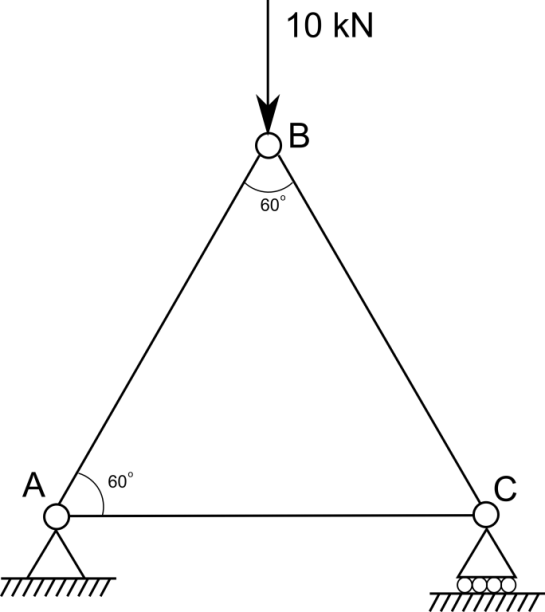 Figur viser et ideelt fagverk opplagret med forskyvelig boltelager i C og fast boltelager i A. Fagverket er belastet med en vertikal kraft i B. Påvis statisk bestemthet. Bestem opplagerreaksjoner i A og C. Bestem alle stavkreftene, og vis på figur størrelser og om det er strekk eller trykk i stavene.Hvis tverrsnittareal av stavene er A=115 mm2 og flytespenning fy=150 Mpa:Bestem sikkerhetsfaktoren mot flytning for fagverket.Oppgave 2 (10%)Figur viser en homogen blokk som har tyngde G. Friksjonstallet mellom blokken og skråplan er µS=0.3.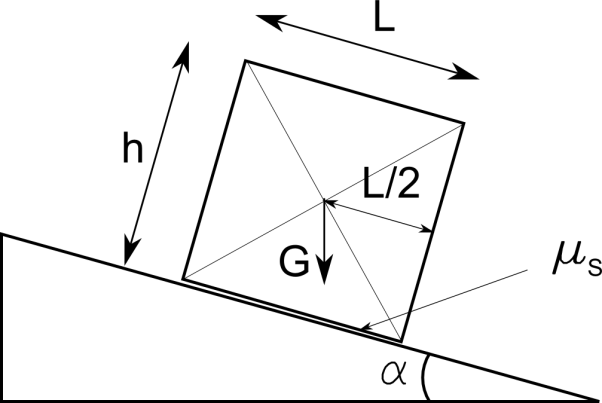 Bestem α slik at blokken starter å gli.Når α=20°, h=2m og L=1m. Vil blokken gli eller vippe?Oppgave 3 (30%)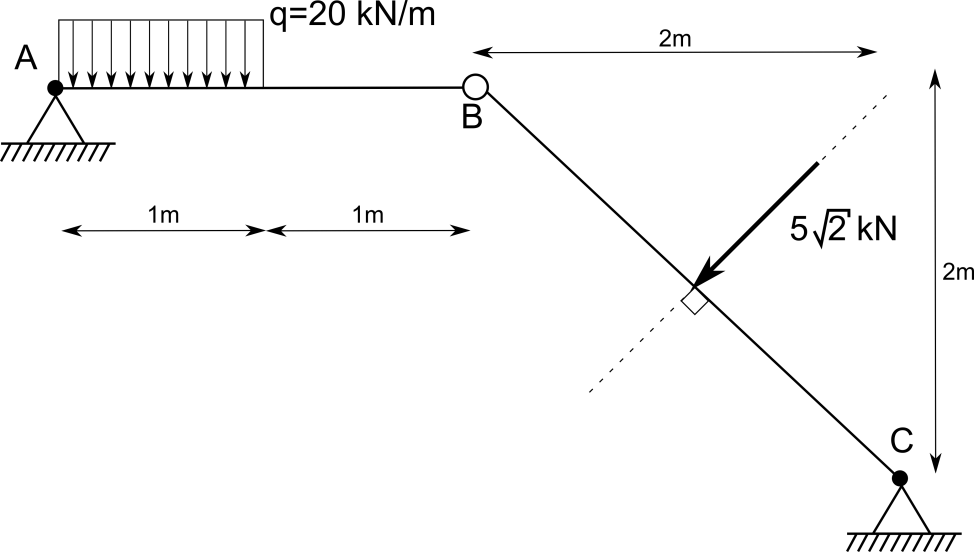 Figur viser ei ramme som er opplagret i A og C med faste boltelagre, med et  indre ledd i B. Ramma er belastet med jevnt fordelt last og en enkelt kraft (i midten av bjelke BC) som vist i figuren. Påvis statisk bestemthet. Bestem opplagerreaksjoner og leddkrefter og tegn kraftbilde. Bestem og tegn diagram for moment (M), skjærkraft (V) og aksialkraft (N) i ramma.Oppgave 4 (35%)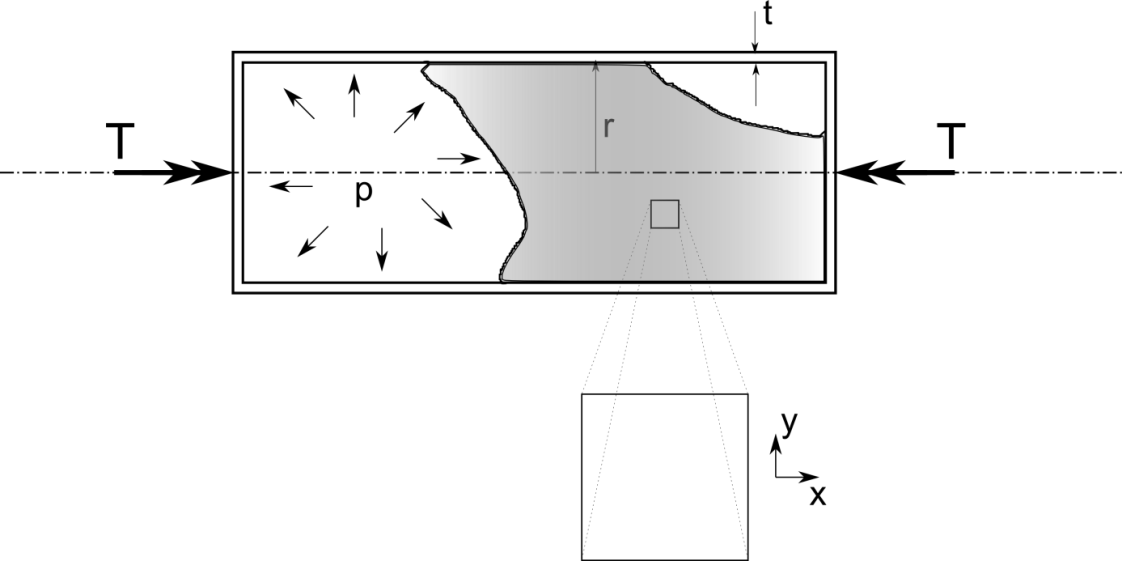 Et tynnvegget lukket rør har midlere radius r=200mm og tykkelse t=10mm. Røret belastes fra spenningsfri tilstand med:et indre overtrykk p=10 Mpa (Note: 1 MPa=1N/mm2)og et torsjonsmoment T=200 kNm. Materialet er isotropisk og lineært elastisk med elastisitetsmodul E=200GPa, tverrkontraksjonstallet ν= 0.3, og flytespenning fy=250MPa.Finn koordinatspenningene (σx, σy, τxy) på et element av rørveggen og tegn Mohr-diagram.Bestem hovedspenningene og hovedspenningsretningene ved beregning.Bestem lengdetøyningen i lengderetningen εx og ringretningen εy,skjærtøyningen γxy og lengdetøyningen  ε45° i en retning som er 45° med lengderetningen.Bestem endringen Δt av rør tykkelsen t.Bestem den største verdi p kan ha før flytning inntreffer i følge Tresca-kriteriet når T=0.